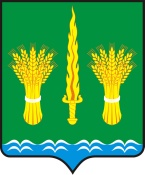 РОССИЙСКАЯ  ФЕДЕРАЦИЯОРЛОВСКАЯ ОБЛАСТЬАДМИНИСТРАЦИЯ Малоархангельского района ПОСТАНОВЛЕНИЕ                 от 02 ноября 2022 года   № 663                              г. Малоархангельск В соответствии с Бюджетным кодексом Российской Федерации, Федеральными законами от 06.10.2003 № 131-ФЗ «Об общих принципах организации местного самоуправления в Российской Федерации», Уставом Малоархангельского района и города Малоархангельска ПОСТАНОВЛЯЕТ:1. В приложение к постановлению администрации Малоархангельского района от 08 октября 2020 года № 408 «Об утверждении Порядка предоставления субсидии на оказание финансовой помощи (санации) муниципальным унитарным предприятиям Малоархангельского района для восстановления платежеспособности» (далее – Порядок) внести следующие изменения:1) пункт 1.2 Раздела 1 Порядка изложить в следующей редакции:«1.2. Порядок устанавливает процедуру предоставления субсидии на оказание финансовой помощи (санации) (далее - субсидия):муниципальному унитарному предприятию «Малоархангельский тепловодсервис»,муниципальному унитарному предприятию города Малоархангельска «Коммунальник»,определенным в соответствии с решением Малоархангельского районного Совета народных депутатов о районном бюджете на соответствующий финансовый год и на плановый период, для предупреждения банкротства и (или) восстановления платежеспособности.».2. Внести изменения в Приложение 1 к Порядку предоставления субсидии на оказание финансовой помощи (санации) муниципальным унитарным предприятиям Малоархангельского района для восстановления платежеспособности изложив его в новой редакции согласно приложению 1 к настоящему постановлению.3. Внести изменения в Приложение 2 к Порядку предоставления субсидии на оказание финансовой помощи (санации) муниципальным унитарным предприятиям Малоархангельского района для восстановления платежеспособности изложив его в новой редакции согласно приложению 2 к настоящему постановлению.4. Отделу по организационно-кадровой работе и делопроизводству администрации Малоархангельского района настоящее постановление разместить на официальном сайте администрации Малоархангельского района в информационно-телекоммуникационной сети «Интернет».Глава Малоархангельского района                                                         П.В. МатвейчукПриложение 1к постановлению администрацииМалоархангельского районаОрловской областиот «02» ноября 2022г. № 663Приложение 1к Порядку предоставления субсидиина оказание финансовой помощи (санации)муниципальным унитарным предприятиямМалоархангельского районадля восстановления платежеспособностиЗаявкао предоставлении субсидии в целях предупреждения банкротстваПрошу предоставить субсидию муниципальному унитарному предприятию ________________________________ для проведения мероприятий по восстановлению платежеспособности:по погашению денежных обязательств, требований о выплате выходных пособий и (или) об оплате труда лиц, работающих или работавших по трудовому договору, и обязательных платежей, в соответствии с Порядком предоставления субсидии на оказание финансовой помощи (санации) муниципальным унитарным предприятиям Малоархангельского района для восстановления платежеспособности, утвержденным постановлением администрации Малоархангельского района от 08 октября 2020 года № 408.Приложение: перечень документов, указанных в пункте 2.3 Порядка предоставления субсидии на оказание финансовой помощи (санации) муниципальному унитарному предприятиюРуководитель МУП _________________ ___________________________                                         (подпись)            (расшифровка подписи: Ф.И.О.)Главный бухгалтер МУП _________________ __________________________                                                    (подпись)          (расшифровка подписи: Ф.И.О.)_____ ____________ 20___ годаМ.П.Приложение 2к постановлению администрацииМалоархангельского районаОрловской областиот «02» ноября 2022г. № 663Приложение 2к Порядку предоставления субсидиина оказание финансовой помощи (санации)муниципальным унитарным предприятиямМалоархангельского районадля восстановления платежеспособностиСОГЛАШЕНИЕо предоставлении и использовании субсидии для погашения денежных обязательств, обязательных платежей и восстановления платежеспособности муниципальному унитарному предприятию «Малоархангельский тепловодсервис»Администрация Малоархангельского района, именуемая в дальнейшем «Администрация», в лице ___________________, действующего на основании Устава и муниципальное унитарное предприятие «__________________________», именуемое в дальнейшем «Получатель», в лице директора_____________________________________________, действующего на основании Устава, далее именуемые «Стороны», в соответствии с Бюджетным кодексом Российской Федерации, решением Малоархангельского районного Совета народных депутатов от «___» _____________ 20__г. № __/____-РС о районном бюджете на соответствующий финансовый год и на плановый период, постановлением администрации Малоархангельского района от 08 октября 2020 года № 408 «Об утверждении Порядка предоставления субсидии на оказание финансовой помощи (санации) муниципальным унитарным предприятиям Малоархангельского района для восстановления платежеспособности (далее – Порядок предоставления субсидий), заключили настоящее соглашение (далее - соглашение) о нижеследующем.1. Предмет соглашения1.1. Предметом настоящего соглашения является предоставление из бюджета муниципального образования Малоархангельский район субсидии для погашения денежных обязательств, требований о выплате выходных пособий и (или) об оплате труда лиц, работающих или работавших по трудовому договору, и обязательных платежей и восстановления платежеспособности муниципальному унитарному предприятию ___________________________________ в 20__ году (далее - Субсидия).1.2. Субсидия предоставляется в пределах утвержденных бюджетных ассигнований и лимитов бюджетных обязательств, предусмотренных на эти цели в соответствующем финансовом году.1.3. Размер Субсидии, предоставляемой в 20___году из бюджета муниципального образования Малоархангельский район в соответствии с настоящим соглашением, составляет ______________(____________________________)1.4. Субсидия предоставляется Предприятию в целях предупреждения банкротства – для проведения следующих мероприятий по восстановлению платежеспособности: погашения денежных обязательств, требований о выплате выходных пособий и (или) об оплате труда лиц, работающих или работавших по трудовому договору, и обязательных платежей в рамках предусмотренных статьями 30, 31 Федерального закона от 26 октября 2002 года № 127-ФЗ «О несостоятельности (банкротстве)» обязанностей собственника имущества муниципального унитарного предприятия по предупреждению банкротства организаций.1.5. Предоставление Субсидии осуществляется путем перечисления Администрацией денежных средств на расчетный счет Получателя ___________________________________________________.2. Права и обязанности Сторон2.1. Администрация обязуется:1) рассмотреть в порядке и в сроки, установленные Порядком предоставления субсидий, представленные Получателем документы;2) обеспечить предоставление Получателю Субсидии в порядке и на условиях, установленных Порядком предоставления субсидий и настоящим соглашением;3) обеспечить перечисление Субсидии на счет Получателя, указанный в пункте 1.5 настоящего соглашения;4) осуществлять контроль за соблюдением Получателем условий, целей и Порядка предоставления субсидии;5) в случае установления Администрацией, органом муниципального финансового контроля факта нарушения Получателем порядка, целей и условий предоставления Субсидии, предусмотренных Порядком предоставления субсидии, в том числе указания в документах, представленных Получателем, недостоверных сведений, направлять Получателю требование о возврате Субсидии с обязательным уведомлением Получателя;6) выполнять иные обязательства, установленные бюджетным законодательством Российской Федерации, Порядком предоставления субсидий и настоящим соглашением.2.2. Администрация вправе:1) запрашивать у Получателя документы и материалы, необходимые для осуществления контроля за соблюдением условий предоставления Субсидии;2) осуществлять иные права, установленные бюджетным законодательством Российской Федерации, Порядком предоставления субсидий и настоящим соглашением.2.3. Получатель обязуется:1) обеспечить выполнение условий предоставления Субсидии;2) устранять факты нарушения порядка, целей и условий предоставления Субсидии в сроки, определенные в требовании Администрации;3) возвратить в бюджет муниципального образования Малоархангельский район Субсидию в размере и в сроки, определенные в требовании Администрации;4) обеспечить представление Администрации не позднее 5 рабочих дней после погашения задолженности за счет средств Субсидии отчетность о фактическом использовании выделенной Субсидии по целевому назначению;5) направлять по запросу Администрации документы и информацию, необходимые для проведения проверок соблюдения порядка, целей и условий предоставления Субсидии, в течение 5 дней со дня получения запроса Администрации;6) не препятствовать осуществлению Администрацией и органами муниципального финансового контроля проверок соблюдения условий, целей и порядка предоставления Субсидии:7) выполнить иные обязательства, установленные бюджетным законодательством Российской Федерации, Порядком предоставления субсидий и настоящим соглашением.2.4. Получатель вправе:1) обращаться к Администрации за разъяснениями в связи с исполнением настоящего соглашения;2) осуществлять иные права, установленные бюджетным законодательством Российской Федерации, Порядком предоставления субсидий и настоящим соглашением.3. Ответственность Сторон3.1. В случае неисполнения или ненадлежащего исполнения своих обязательств по настоящему Соглашению стороны несут ответственность в соответствии с законодательством Российской Федерации.3.2. Получатель несет ответственность за:- достоверность представляемых документов (сведений);- целевое использование средств Субсидии;- соблюдение условий и порядка предоставления Субсидии, установленных Порядком предоставления субсидии и настоящим Соглашением.4. Заключительные положения4.1. Настоящее Соглашение вступает в силу с момента подписания и действует до исполнения Сторонами своих обязательств.4.2. В случае уменьшения Администрации как получателю бюджетных средств ранее доведенных лимитов бюджетных обязательств, приводящего к невозможности предоставления Субсидии в размере, определенном в Соглашении, Стороны осуществляют согласование новых условий Соглашения. При недостижении согласия по новым условиям Соглашение подлежит расторжению.4.3. Соглашение может быть расторгнуто при взаимном согласии Сторон.4.4. Расторжение Соглашение в одностороннем порядке возможно в случае нарушения Получателем Субсидии порядка, целей и условий предоставления Субсидии, установленных Порядком предоставления субсидии и настоящим Соглашением.4.5. Споры, возникающие между Сторонами в связи с исполнением настоящего Соглашения, должны разрешаться путем переговоров с оформлением соответствующих протоколов или иных документов, при недостижении согласия споры между Сторонами решаются в судебном порядке.5. Юридические адреса и банковские реквизиты СторонО внесении изменений в приложение к постановлению администрации Малоархангельского района от 08 октября 2020 года № 408 «Об утверждении Порядка предоставления субсидии на оказание финансовой помощи (санации) муниципальным унитарным предприятиям Малоархангельского района для восстановления платежеспособности»Администрация Малоархангельского района:Муниципальное унитарное предприятие:_____________М.П.__________________М.П.